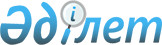 О внесении изменений и дополнений в некоторые законодательные акты Республики Казахстан по вопросам расширения академической и управленческой самостоятельности высших учебных заведенийЗакон Республики Казахстан от 4 июля 2018 года № 171-VІ ЗРК.
      Статья 1. Внести изменения и дополнения в следующие законодательные акты Республики Казахстан:
      1. В Гражданский кодекс Республики Казахстан (Особенная часть) от 1 июля 1999 года (Ведомости Парламента Республики Казахстан, 1999 г., № 16-17, ст.642; № 23, ст.929; 2000 г., № 3-4, ст.66; № 10, ст.244; № 22, ст.408; 2001 г., № 23, ст.309; № 24, ст.338; 2002 г., № 10, ст.102; 2003 г., № 1-2,  ст.7; № 4, ст.25; № 11, ст.56; № 14, ст.103; № 15, ст.138, 139; 2004 г., № 3-4, ст.16; № 5, ст.25; № 6, ст.42; № 16, ст.91; № 23, ст.142; 2005 г., № 21-22, ст.87; № 23, ст.104; 2006 г., № 4, ст.24, 25; № 8, ст.45; № 11, ст.55; № 13, ст.85;  2007 г., № 3, ст.21; № 4, ст.28; № 5-6, ст.37; № 8, ст.52; № 9, ст.67; № 12, ст.88; 2009 г., № 2-3, ст.16; № 9-10, ст.48; № 17, ст.81; № 19, ст.88; № 24, ст.134;  2010 г., № 3-4, ст.12; № 5, ст.23; № 7, ст.28; № 15, ст.71; № 17-18, ст.112;  2011 г., № 3, ст.32; № 5, ст.43; № 6, ст.50, 53; № 16, ст.129; № 24, ст.196;  2012 г., № 2, ст.13, 14, 15; № 8, ст.64; № 10, ст.77; № 12, ст.85; № 13, ст.91;  № 14, ст.92; № 20, ст.121; № 21-22, ст.124; 2013 г., № 4, ст.21; № 10-11, ст.56; № 15, ст.82; 2014 г., № 1, ст.9; № 4-5, ст.24; № 11, ст.61, 69; № 14, ст.84;  № 19-I, 19-II, ст.96; № 21, ст.122; № 23, ст.143; 2015 г., № 7, ст.34; № 8,  ст.42, 45; № 13, ст.68; № 15, ст.78; № 19-I, ст.100; № 19-II, ст.102; № 20-VII, ст.117, 119; № 22-I, ст.143; № 22-II, ст.145; № 22-III, ст.149; № 22-VI, ст.159; № 22-VII, ст.161; 2016 г., № 7-I, ст.49; № 7-II, ст.53; № 8-I, ст.62; № 12, ст.87; № 24, ст.126; 2017 г., № 4, ст.7; № 13, ст.45; № 21, ст.98; Закон Республики Казахстан от 20 июня 2018 года "О внесении изменений и дополнений в некоторые законодательные акты Республики Казахстан по вопросам совершенствования законодательства в сфере интеллектуальной собственности", опубликованный в газетах "Егемен Қазақстан" и "Казахстанская правда" 22 июня 2018 г.):
      1) в оглавлении главу 37 дополнить заголовком статьи 738-2 следующего содержания:
      "Статья 738-2. Уступка денежного требования при финансировании проектов государственно-частного партнерства и концессии";
      2) главу 37 дополнить статьей 738-2 следующего содержания: 
      "Статья 738-2. Уступка денежного требования при финансировании проектов государственно-частного партнерства и   концессии
      Особенности финансирования проектов государственно-частного партнерства и концессии под уступку денежного требования устанавливаются законодательством Республики Казахстан в области государственно-частного партнерства и о концессиях.
      Положение настоящей главы применяется к сделкам финансирования проектов государственно-частного партнерства и концессии, если иное не установлено законодательством Республики Казахстан в области государственно-частного партнерства и о концессиях.";
      3) в пункте 1 статьи 740:
      часть третью дополнить подпунктом 7) следующего содержания: 
      "7) на деньги, находящиеся на банковских счетах, предназначенных для зачисления компенсации инвестиционных затрат, в соответствии с законодательством Республики Казахстан в области государственно-частного партнерства и о концессиях.";
      дополнить частью четвертой следующего содержания: 
      "Положение подпункта 7) части третьей настоящего пункта не распространяется на ограничения, накладываемые органами государственных доходов, а также судами на основании судебных актов и судебными исполнителями на основании постановлений судебных исполнителей, санкционированных судом, по которым имеются требования, относящиеся
      к первой, второй и третьей очередям в соответствии с очередностью, предусмотренной пунктом 2 статьи 742 настоящего Кодекса.";
      4) в статье 741:
      часть вторую дополнить подпунктом 6) следующего содержания: 
      "6) на деньги, находящиеся на банковских счетах, предназначенных для зачисления компенсации инвестиционных затрат, в соответствии с законодательством Республики Казахстан в области государственно-частного партнерства и о концессиях.";
      дополнить частью третьей следующего содержания: 
      "Положение подпункта 6) части второй настоящей статьи не распространяется на изъятие денег по требованиям, относящимся к первой, второй и третьей очередям в соответствии с очередностью, предусмотренной пунктом 2 статьи 742 настоящего Кодекса.".
      2. В Бюджетный кодекс Республики Казахстан от 4 декабря 2008 года (Ведомости Парламента Республики Казахстан, 2008 г., № 21, ст.93; 2009 г., № 23, ст.112; № 24, ст.129; 2010 г., № 5, ст.23; № 7, ст.29, 32; № 15, ст.71; № 24, ст.146, 149, 150; 2011 г., № 2, ст.21, 25; № 4, ст.37; № 6, ст.50; № 7, ст.54; № 11, ст.102; № 13, ст.115; № 15, ст.125; № 16, ст.129; № 20, ст.151; № 24, ст.196; 2012 г., № 1, ст.5; № 2, ст.16; № 3, ст.21; № 4, ст.30, 32; № 5, ст.36, 41; № 8, ст.64; № 13, ст.91; № 14, ст.94; № 18-19, ст.119; № 23-24, ст.125; 2013 г., № 2, ст.13; № 5-6, ст.30; № 8, ст.50; № 9, ст.51; № 10-11, ст.56; № 13, ст.63; № 14, ст.72; № 15, ст.81, 82; № 16, ст.83; № 20, ст.113; № 21-22, ст.114; 2014 г., № 1, ст.6; № 2, ст.10, 12; № 4-5, ст.24; № 7, ст.37; № 8, ст.44; № 11, ст.63, 69; № 12, ст.82; № 14, ст.84, 86; № 16, ст.90; № 19-І, 19-II, ст.96; № 21, ст.122; № 22, ст.128, 131; № 23, ст.143; 2015 г., № 2, ст.3; № 11, ст.57; № 14, ст.72; № 15, ст.78; № 19-І, ст.100; № 19-II, ст.106; № 20-IV, ст.113; № 20-VII, ст.117; № 21-І, ст.121, 124; № 21-II, ст.130, 132; № 22-І, ст.140, 143; № 22-II, ст.144; № 22-V, ст.156; № 22-VI, ст.159; № 23-II, ст.172; 2016 г., № 7-II, ст.53; № 8-І, ст.62; № 12, cт.87; № 22, ст.116; № 23, ст.119; № 24, ст.126; 2017 г., № 4, ст.7; № 6, ст.11; № 9, ст.18; № 10, ст.23; № 13, ст.45; № 14, ст.51; № 15, ст.55; № 20, ст.96; № 22-III, ст.109; № 23-III, ст.111; № 23-V, ст.113; № 24, ст.115; 2018 г., № 1, ст.2; № 7-8, ст.22; № 9, ст.31; № 10, ст.32):
      пункт 7 статьи 110 дополнить частью третьей следующего содержания:
      "Расходы бюджетных средств по государственному заказу на обеспечение студентов, магистрантов и докторантов местами в общежитиях не подлежат секвестру в процессе исполнения бюджета.".
      3. В Кодекс Республики Казахстан от 18 сентября 2009 года "О здоровье народа и системе здравоохранения" (Ведомости Парламента Республики Казахстан, 2009 г., № 20-21, ст.89; 2010 г., № 5, ст.23; № 7, ст.32; № 15, ст.71; № 24, ст.149, 152; 2011 г., № 1, ст.2, 3; № 2, ст.21; № 11, ст.102; № 12, ст.111; № 17, ст.136; № 21, ст.161; 2012 г., № 1, ст.5; № 3, ст.26; № 4, ст.32; № 8, ст.64; № 12, ст.83; № 14, ст.92, 95; № 15, ст.97; № 21-22, ст.124; 2013 г., № 1, ст.3; № 5-6, ст.30; № 7, ст.36; № 9, ст.51; № 12, ст.57; № 13, ст.62; № 14, ст.72, 75; № 16, ст.83; 2014 г., № 1, ст.4; № 7, ст.37; № 10, ст.52; № 11, ст.65; № 14, ст.84, 86; № 16, ст.90; № 19-I, 19-II, ст.96; № 21, ст.122; № 23, ст.143; 2015 г., № 1, ст.2; № 7, ст.33; № 10, ст.50; № 19-II, ст.102; № 20-IV, ст.113; № 20-VII, ст.115; № 22-I, ст.143; № 22-V, ст.156; № 23-II, ст.170; 2016 г., № 6, ст.45; № 8-II, cт.67, 70; № 23, ст.119; 2017 г., № 1-2, ст.3;  № 4, ст.7; № 9, ст.22; № 13, ст.45; № 22-III, ст.109; № 23-III, ст.111; № 24, ст.115; 2018 г., № 10, ст.32):
      предложение второе пункта 5 статьи 175 исключить.
      4. В Трудовой кодекс Республики Казахстан от 23 ноября 2015 года (Ведомости Парламента Республики Казахстан, 2015 г., № 22-IV, ст.151; 2016 г., № 7-I, ст.49; 2017 г., № 11, ст.29; № 12, ст.34; № 13, ст.45; № 20, ст.96; 2018 г., № 1, ст.4; № 7-8, ст.22; № 10, ст.32):
      1) статью 116 дополнить подпунктом 7) следующего содержания:
      "7) регулируемые профессии – профессиональная деятельность, требующая подтверждения соответствия и присвоения квалификации."; 
      2) в статье 117:
      в пункте 3 слова "республиканской комиссией" заменить словами "республиканской трехсторонней комиссией";
      дополнить пунктами 5 и 6 следующего содержания:
      "5. Подтверждение соответствия и присвоение квалификации по регулируемым профессиям осуществляются организациями, аккредитованными в соответствии с законодательством Республики Казахстан.
      Порядок подтверждения соответствия и присвоения квалификации по регулируемым профессиям определяется уполномоченными государственными органами соответствующих сфер деятельности.
      6. Разработка и пересмотр перечня регулируемых профессий производятся уполномоченным государственным органом по труду совместно с уполномоченными государственными органами соответствующих сфер деятельности и утверждается республиканской трехсторонней комиссией по социальному партнерству и регулированию социальных и трудовых отношений.";
      3) статью 118 дополнить пунктом 1-1 следующего содержания:
      "1-1. Образовательные программы технического и профессионального, послесреднего, высшего и послевузовского образования, переподготовки и повышения квалификации должны быть ориентированы на результаты обучения и учитывать требования при наличии соответствующих профессиональных стандартов для реализации комплексной системы подтверждения соответствия и присвоения квалификаций."; 
      4) часть первую статьи 119 дополнить словами ", заключаемым на основе формы типового договора о дуальном обучении, утверждаемой уполномоченным органом в области образования".
      5. В Закон Республики Казахстан от 31 августа 1995 года "О банках и банковской деятельности в Республике Казахстан" (Ведомости Верховного Совета Республики Казахстан, 1995 г., № 15-16, ст.106; Ведомости Парламента Республики Казахстан, 1996 г., № 2, ст.184; № 15, ст.281; № 19, ст.370; 1997 г., № 5, ст.58; № 13-14, ст.205; № 22, ст.333; 1998 г., № 11-12, ст.176; № 17-18, ст.224; 1999 г., № 20, ст.727; 2000 г., № 3-4, ст.66; № 22, ст.408; 2001 г., № 8, ст.52; № 9, ст.86; 2002 г., № 17, ст.155; 2003 г., № 5, ст.31; № 10, ст.51; № 11, ст.56, 67; № 15, ст.138, 139; 2004 г., № 11-12, ст.66; № 15, ст.86; № 16, ст.91; № 23, ст.140; 2005 г., № 7-8, ст.24; № 14, ст.55, 58; № 23, ст.104; 2006 г., № 3, ст.22; № 4, ст.24; № 8, ст.45; № 11, ст.55; № 16, ст.99; 2007 г., № 2, ст.18;  № 4, ст.28, 33; 2008 г., № 17-18, ст.72; № 20, ст.88; № 23, ст.114; 2009 г.,  № 2-3, ст.16, 18, 21; № 17, ст.81; № 19, ст.88; № 24, ст.134; 2010 г., № 5, ст.23; № 7, ст.28; № 17-18, ст.111; 2011 г., № 3, ст.32; № 5, ст.43; № 6, ст.50; № 12, ст.111; № 13, ст.116; № 14, ст.117; № 24, ст.196; 2012 г., № 2, ст.15; № 8, ст.64; № 10, ст.77; № 13, ст.91; № 20, ст.121; № 21-22, ст.124; № 23-24, ст.125;  2013 г., № 10-11, ст.56; № 15, ст.76; 2014 г., № 1, ст.9; № 4-5, ст.24; № 6, ст.27; № 10, ст.52; № 11, ст.61; № 12, ст.82; № 19-I, 19-II, ст.94, 96; № 21, ст.122;  № 22, ст.131; № 23, ст.143; 2015 г., № 8, ст.45; № 13, ст.68; № 15, ст.78; № 16, ст.79; № 20-IV, ст.113; № 20-VII, ст.115; № 21-II, ст.130; № 21-ІІІ, ст.137;  № 22-I, ст.140, 143; № 22-ІІІ, ст.149; № 22-V, ст.156; № 22-VI, ст.159; 2016 г., № 6, ст.45; № 7-II, ст.55; № 8-I, ст.65; № 12, ст.87; № 22, ст.116; № 24, ст.126; 2017 г., № 4, ст.7; № 9, ст.21; № 13, ст.45; № 21, ст.98; № 22-III, ст.109; № 23-III, ст.111; № 24, ст.115; 2018 г., № 10, ст.32):
      1) в подпункте 1) пункта 2 статьи 36:
      часть первую после слов "за счет использования жилищных выплат," дополнить словами "денег, находящихся на банковских счетах, предназначенных для зачисления компенсации инвестиционных затрат, в соответствии с законодательством Республики Казахстан в области государственно-частного партнерства и о концессиях,";
      дополнить частью второй следующего содержания: 
      "Ограничения в части изъятия денег, находящихся на банковских счетах, предназначенных для зачисления компенсации инвестиционных затрат, не распространяются на требования, относящиеся к первой, второй и третьей очередям в соответствии с очередностью, предусмотренной пунктом 2 статьи 742 Гражданского кодекса Республики Казахстан.";
      2) в пункте 1 статьи 51:
      часть вторую дополнить подпунктом 7) следующего содержания: 
      "7) на деньги, находящиеся на банковских счетах, предназначенных для зачисления компенсации инвестиционных затрат, в соответствии с законодательством Республики Казахстан в области государственно-частного партнерства и о концессиях.";
      дополнить частью третьей следующего содержания:
      "Положение подпункта 7) части второй настоящего пункта не распространяется на ограничения, накладываемые органами государственных доходов, а также судами на основании судебных актов и судебными исполнителями на основании постановлений судебных исполнителей, санкционированных судом, по которым имеются требования, относящиеся к первой, второй и третьей очередям в соответствии с очередностью, предусмотренной пунктом 2 статьи 742 Гражданского кодекса Республики Казахстан.".
      6. В Закон Республики Казахстан от 16 января 2001 года "О некоммерческих организациях" (Ведомости Парламента Республики Казахстан, 2001 г., № 1, ст.8; № 24, ст.338; 2003 г., № 11, ст.56; 2004 г., № 5, ст.30; № 10, ст.56; 2005 г., № 13, ст.53; 2006 г., № 8, ст.45; № 15, ст.95; 2007 г., № 2, ст.18; № 9, ст.67; № 17, ст.141; 2010 г., № 5, ст.23; № 7, ст.28; 2011 г., № 2, ст.21; № 5, ст.43; № 17, ст.136; № 23, ст.179; № 24, ст.196; 2012 г., № 2, ст.13; № 8, ст.64; № 21-22, ст.124; 2013 г., № 10-11, ст.56; № 15, ст.81; 2014 г., № 11, ст.63, 67; № 21, ст.122; № 23, ст.143; 2015 г., № 16, ст.79; № 20-І, ст.110; № 21-І, ст.128; № 22-І, ст.140; № 23-І, ст.166; № 23-ІІ, ст.170; 2016 г., № 7-II, ст.55; 2017 г., № 1-2, ст.3; № 4, ст.7; 2018 г., № 10, ст.32; Закон Республики Казахстан от 13 июня 2018 года "О внесении изменений и дополнений  в некоторые законодательные акты Республики Казахстан по вопросам деятельности некоммерческих организаций", опубликованный в газетах "Егемен Қазақстан" и "Казахстанская правда" 15 июня 2018 г.):
      1) часть вторую пункта 4 статьи 16 дополнить подпунктом 2-1) следующего содержания:
      "2-1) организаций высшего и (или) послевузовского образования, учрежденных как коммерческие организации;";
      2) пункт 1 статьи 19 дополнить частью третьей следующего содержания: 
      "Некоммерческая организация в организационно-правовой форме некоммерческого акционерного общества или учреждения может быть создана в результате преобразования организации высшего и (или) послевузовского образования, учрежденной как коммерческая организация.".
      7. В Закон Республики Казахстан от 7 января 2005 года "Об обороне и Вооруженных Силах Республики Казахстан" (Ведомости Парламента Республики Казахстан, 2005 г., № 1-2, ст.1; 2007 г., № 9, ст.67; 2008 г., № 6-7, ст.27; 2010 г., № 7, ст.32; № 10, ст.48; 2011 г., № 1, ст.7; № 5, ст.43; № 8, ст.64; № 11, ст.102; 2012 г., № 4, ст.32; № 5, ст.41; 2013 г., № 14, ст.75; 2014 г., № 7, ст.37; № 16, ст.90; № 19-I, 19-II, ст.96; 2015 г., № 1, ст.2; № 19-II, ст.104; № 22-I, ст.140; 2017 г., № 11, ст.29; № 13, ст.45; № 16, ст.56):
      1) подпункт 6) части первой статьи 7 изложить в следующей редакции:
      "6) принимает решения о создании, реорганизации и ликвидации военных учебных заведений;";
      2) пункт 2 статьи 22 дополнить подпунктом 26-23) следующего содержания:
      "26-23) принимает по согласованию с уполномоченным органом в области образования решение о создании и ликвидации военной кафедры организации высшего и (или) послевузовского образования;".
      8. В Закон Республики Казахстан от 7 июля 2006 года "О концессиях" (Ведомости Парламента Республики Казахстан, 2006 г., № 14, ст.88; 2008 г., № 15-16, ст.64; № 21, ст.97; 2009 г., № 24, ст.133; 2010 г., № 7, ст.29; 2011 г., № 1, ст.2; № 20, ст.151; 2012 г., № 2, ст.11, 15; 2013 г., № 15, ст.76, 82; № 20, ст.113; 2014 г., № 11, ст.64; № 12, ст.82; № 19-I, 19-II, ст.96; 2015 г., № 20-IV, ст.113; № 20-VII, ст.117; 2016 г., № 7-II, ст.55; 2017 г., № 14, ст.51; № 20, ст.96; № 23-V, ст.113):
      1) статью 1 дополнить подпунктом 3-1) следующего содержания: 
      "3-1) счет, предназначенный для зачисления компенсации инвестиционных затрат, – банковский счет, открываемый концессионеру кредитором с ограничением его права на совершение расходных операций по нему до наступления или выполнения им условий, определенных договором финансирования под уступку денежного требования и (или) договором концессии;";
      2) дополнить статьей 5-1 следующего содержания: 
      "Статья 5-1. Правовой режим счета, предназначенного для зачисления компенсации инвестиционных затрат
      1. Счет, предназначенный для зачисления компенсации инвестиционных затрат, открывается в случае привлечения концессионером заемного финансирования под залог права требования по денежным поступлениям в виде компенсации инвестиционных затрат.
      2. Счет, предназначенный для зачисления компенсации инвестиционных затрат, используется в интересах защиты права кредитора при финансировании концессионных проектов под залог права требования по денежным поступлениям в виде компенсации инвестиционных затрат. Использование счета, предназначенного для зачисления компенсации инвестиционных затрат, в иных целях не допускается.
      Использование счета, предназначенного для зачисления компенсации инвестиционных затрат, осуществляется в соответствии с законодательством Республики Казахстан о концессиях.
      После погашения обязательств перед кредитором счет, предназначенный для зачисления компенсации инвестиционных затрат, подлежит закрытию.
      3. Взыскание со счета, предназначенного для зачисления компенсации инвестиционных затрат, может быть обращено только в рамках выполнения обязательств концессионера перед кредитором, обеспеченных правом требования по договору концессии.
      Концессионер вправе по согласованию с кредитором перевести часть средств со счета, предназначенного для зачисления компенсации инвестиционных затрат, на свой текущий счет, указанный в договоре концессии.";
      3) пункт 6 статьи 21 дополнить частями второй, третьей и четвертой следующего содержания: 
      "Передача в залог своих прав требований по денежным поступлениям в виде компенсации инвестиционных затрат по договору концессии осуществляется только в целях привлечения заемного финансирования для реализации концессионного проекта согласно условиям договора концессии.
      Передача концессионером в залог своих прав по договору концессии кредитору и учет стоимости данных прав осуществляются в соответствии с законодательством Республики Казахстан о концессиях.
      По введенным в эксплуатацию объектам концессии компенсация инвестиционных затрат осуществляется в полном объеме в пределах сумм и сроков, предусмотренных условиями договора концессии.";
      4) главу 4 дополнить статьей 26-3 следующего содержания:
      "Статья 26-3. Замена концессионера
      1. В случае неисполнения или ненадлежащего исполнения концессионером своих обязательств перед кредитором и (или) по договору концессии допускается замена концессионера по согласованию с концедентом и кредитором, которая осуществляется путем проведения концедентом конкурса в целях замены концессионера.
      2. В случае замены концессионера права и обязанности по договору концессии с момента заключения соглашения о замене концессионера по договору концессии передаются новому концессионеру.
      3. Замена концессионера по договору концессии осуществляется в соответствии с законодательством Республики Казахстан о концессиях.".
      9. В Закон Республики Казахстан от 27 июля 2007 года "Об образовании" (Ведомости Парламента Республики Казахстан, 2007 г., № 20, ст.151; 2008 г., № 23, ст.124; 2009 г., № 18, ст.84; 2010 г., № 5, ст.23; № 24, ст.149; 2011 г., № 1, ст.2; № 2, ст.21; № 5, ст.43; № 11, ст.102; № 12, ст.111; № 16, ст.128; № 18, ст.142; 2012 г., № 2, ст.11; № 4, ст.32; № 15, ст.97; 2013 г., № 2, ст.7; № 7, ст.34; № 9, ст.51; № 14, ст.72, 75; № 15, ст.81; 2014 г., № 1, ст.4, 6; № 3, ст.21; № 10, ст.52; № 14, ст.84; № 19-I, 19-II, ст.96; № 23, ст.143; 2015 г., № 2, ст.3; № 10, ст.50; № 14, ст.72; № 20-IV, ст.113; № 21-III, ст.135; № 22-I, ст.140; № 22-V, ст.156, 158; № 23-II, ст.170, 172; 2016 г., № 8-II, ст.67; № 23, ст.119; 2017 г., № 8, ст.16; № 9, ст.17, 18; № 13, ст.45; № 14, ст.50, 53; № 16, ст.56; № 22-III, ст.109; № 24, ст.115; 2018 г., № 9, ст.31; № 10, ст.32):
      1) по всему тексту слова "высших учебных заведениях", "высшие учебные заведения", "высшего учебного заведения", "медицинского высшего учебного заведения", "высших учебных заведений", "высших заведений", "высшими учебными заведениями", "высшее учебное заведение" заменить соответственно словами "организациях высшего и (или) послевузовского образования", "организаций высшего и (или) послевузовского образования", "организации высшего и (или) послевузовского образования", "медицинской организации высшего и (или) послевузовского образования", "организаций высшего и (или) послевузовского образования", "организаций высшего и (или) послевузовского образования", "организациями высшего и (или) послевузовского образования", "организацию высшего и (или) послевузовского образования"; 
      2) в статье 1:
      подпункты 2), 2-1), 2-2) и 2-3) изложить в следующей редакции:
      "2) академия – организация высшего и (или) послевузовского образования, осуществляющая в определенной области научно-педагогическую деятельность и являющаяся научно-методическим центром;
      2-1) академический кредит – унифицированная единица измерения объема научной и (или) учебной работы (нагрузки) обучающегося и (или) преподавателя;
      2-2) академическая мобильность – перемещение обучающихся или преподавателей-исследователей для обучения или проведения исследований на определенный академический период (семестр или учебный год) в другую организацию высшего и (или) послевузовского образования (внутри страны или за рубежом) с обязательным перезачетом освоенных учебных программ, дисциплин в виде академических кредитов в своей организации высшего и (или) послевузовского образования или для продолжения учебы в другой организации высшего и (или) послевузовского образования;
      2-3) аккредитационный орган – юридическое лицо, которое проводит институциональную и (или) специализированную аккредитации организаций образования на основе разработанных им стандартов (регламентов);";
      дополнить подпунктом 2-4) следующего содержания:
      "2-4) стандарты (регламенты) аккредитации – документы аккредитационного органа, устанавливающие требования к процедуре аккредитации;";
      в подпункте 7-3) слова "по конкретной специальности" исключить;
      в подпункте 10) слова "высшего образования" заменить словами "высшего или послевузовского образования с присуждением степени "бакалавр" или "магистр";
      дополнить подпунктом 13-1) следующего содержания:
      "13-1) оператор уполномоченного органа в области образования – юридическое лицо со стопроцентным участием государства в уставном капитале, определяемое уполномоченным органом в области образования, осуществляющее размещение государственного заказа на обеспечение студентов, магистрантов и докторантов местами в общежитиях, а также осуществляющее координацию деятельности участников подушевого нормативного финансирования в пределах, предусмотренных законодательством Республики Казахстан, и обеспечивающее мониторинг и контроль за соблюдением лицами, указанными в пункте 17 статьи 47 настоящего Закона, своих обязанностей по отработке или возмещению расходов бюджетных средств в случае неотработки;";
      подпункт 17-1) исключить;
      дополнить подпунктами 19-2) и 19-3) следующего содержания:
      "19-2) особый статус – статус организации высшего и (или) послевузовского образования, присваиваемый Президентом Республики Казахстан за внесение выдающегося вклада в воспитание, обучение и профессиональное становление личности, обеспечение стабильно высокого уровня высшего и (или) послевузовского образования;
      19-3) лица (дети) с особыми образовательными потребностями – лица, которые испытывают постоянные или временные трудности в получении образования, обусловленные здоровьем, нуждающиеся в специальных, общеобразовательных учебных программах и образовательных программах дополнительного образования;";
      подпункты 21-2), 21-3), 21-4) и 21-5) изложить в следующей редакции:
      "21-2) классификатор направлений подготовки кадров с высшим и послевузовским образованием (далее – классификатор направлений подготовки кадров) – документ, устанавливающий классификацию и кодирование направлений подготовки кадров с высшим и послевузовским образованием и используемый для реализации образовательных программ высшего и послевузовского образования;
      21-3) организация высшего и (или) послевузовского образования – высшее учебное заведение, реализующее образовательные программы высшего и (или) послевузовского образования и осуществляющее научно-исследовательскую деятельность;
      21-4) эндаумент-фонд организации высшего и (или) послевузовского образования – фонд целевого капитала, формируемый за счет благотворительной помощи, безвозмездных отчислений, пожертвований, грантов, вкладов учредителей (участников) организаций образования, инвестиционный доход от которого направляется на финансирование научной и (или) образовательной деятельности;
      21-5) высший колледж – учебное заведение, реализующее интегрированные модульные образовательные программы технического и профессионального, послесреднего образования;";
      дополнить подпунктами 21-6) и 21-7) следующего содержания:
      "21-6) исследовательский университет – университет, реализующий утвержденную Правительством Республики Казахстан программу развития на пять лет и использующий результаты своей деятельности для интеграции образования и науки, генерации и трансферта новых знаний и технологий;
      21-7) инклюзивное образование – процесс, обеспечивающий равный доступ к образованию для всех обучающихся с учетом особых образовательных потребностей и индивидуальных возможностей;";
      подпункт 25) изложить в следующей редакции:
      "25) институт – организация высшего и (или) послевузовского образования, осуществляющая научно-педагогическую деятельность, а также подготовку кадров для профессиональной деятельности;";
      в подпункте 36) слова "использованием кредита как унифицированной единицы измерения объема учебной работы обучающегося и преподавателя" заменить словами "накоплением академических кредитов"; 
      в подпункте 41-2) слова "по соответствующей специальности" исключить;
      подпункт 45) после слова "подготовке" дополнить словом "кадров";
      подпункт 48-2) изложить в следующей редакции:
      "48-2) результаты обучения – подтвержденный оценкой объем знаний, умений, навыков, приобретенных, демонстрируемых обучающимся по освоению образовательной программы, и сформированные ценности и отношения;";
      дополнить подпунктом 48-3) следующего содержания:
      "48-3) учебно-оздоровительная организация образования – юридическое лицо, осуществляющее функции по воспитанию, образованию, оздоровлению, отдыху детей и учащейся молодежи;";
      подпункты 53-1), 53-2), 53-3), 53-4) и 53-5) изложить в следующей редакции:
      "53-1) стипендиальные программы – программы, предусматривающие обучение в казахстанских организациях высшего и (или) послевузовского образования иностранцев, в том числе лиц казахской национальности не являющихся гражданами Республики Казахстан, и финансируемые из средств государственного бюджета;
      53-2) студент – лицо, обучающееся в организации образования, реализующей образовательные программы технического и профессионального, послесреднего и высшего образования;
      53-3) государственный заказ на обеспечение студентов, магистрантов и докторантов местами в общежитиях – денежные выплаты за услуги по обеспечению введения новых мест в общежитиях для студентов, магистрантов и докторантов, которые связаны с государственным образовательным заказом;
      53-4) классное руководство – функция, возложенная на педагогического работника по координации деятельности обучающихся класса в рамках учебно-воспитательного процесса;
      53-5) реестр признанных аккредитационных органов – сформированный уполномоченным органом в области образования перечень национальных и зарубежных аккредитационных органов, включенных в реестры и (или) ассоциации аккредитационных органов государств – членов Организации экономического сотрудничества и развития (ОЭСР);";
      дополнить подпунктами 53-6), 53-7) и 53-8) следующего содержания:
      "53-6) техническое и профессиональное образование – образование, направленное на подготовку квалифицированных рабочих кадров и специалистов среднего звена;
      53-7) слушатель – лицо, обучающееся в организации образования по образовательным программам дополнительного образования и подготовительного отделения;
      53-8) опорная школа (ресурсный центр) – организация среднего образования, на базе которой консолидируются образовательные ресурсы близлежащих малокомплектных школ для проведения краткосрочных сессионных занятий, промежуточной и итоговой аттестации обучающихся в целях обеспечения доступа к качественному образованию учащихся малокомплектных школ;";
      подпункты 54), 56-1) и 56-2) изложить в следующей редакции:
      "54) университет – организация высшего и (или) послевузовского образования, осуществляющая по различным областям научно-педагогическую деятельность, подготовку кадров, фундаментальные и (или) прикладные научные исследования и являющаяся ведущим научно-методическим центром;";
      "56-1) национальная организация высшего и (или) послевузовского образования – организация высшего и (или) послевузовского образования, имеющая особый статус;
      56-2) национальный исследовательский университет – исследовательский университет, имеющий особый статус;";
      3) статью 2 дополнить пунктом 3 следующего содержания:
      "3. На правоотношения, урегулированные законодательством Республики Казахстан в области образования, не распространяется действие законодательства Республики Казахстан о государственных закупках в части приобретения:
      1) услуг аккредитационного органа;
      2) услуг, товаров по организации питания обучающихся в организациях среднего образования, а также товаров, связанных с обеспечением питания детей, воспитывающихся и обучающихся в дошкольных организациях, организациях образования для детей-сирот и детей, оставшихся без попечения родителей.";
      4) в статье 4:
      в подпункте 4) слова "специалистов с высшим и послевузовским образованием" заменить словами "кадров с высшим или послевузовским образованием на три года";
      в подпункте 5) слова "высшего образования" заменить словами "высшего или послевузовского образования с присуждением степени "бакалавр" или "магистр";
      подпункт 12) изложить в следующей редакции:
      "12) вносит представление Президенту Республики Казахстан о присвоении особого статуса организациям высшего и (или) послевузовского образования и утверждает положение об особом статусе организаций высшего и (или) послевузовского образования;";
      подпункты 19), 24) и 25) исключить;
      5) в статье 5:
      в части первой:
      подпункт 2-1) изложить в следующей редакции:
      "2-1) утверждает распределение государственного образовательного заказа на подготовку кадров с высшим и послевузовским образованием;"; 
      дополнить подпунктами 2-2), 2-3), 2-4), 2-5), 2-6), 4-1), 5-1) и 5-2) следующего содержания:
      "2-2) разрабатывает и утверждает правила формирования и распределения государственного образовательного заказа на подготовку кадров с высшим и послевузовским образованием;
      2-3) утверждает и размещает государственный заказ на обеспечение студентов, магистрантов и докторантов местами в общежитиях;
      2-4) разрабатывает и утверждает методику определения размера государственного заказа на обеспечение студентов, магистрантов и докторантов местами в общежитиях;
      2-5) разрабатывает и утверждает правила организации питания обучающихся в организациях среднего образования, а также приобретения товаров, связанных с обеспечением питания детей, воспитывающихся и обучающихся в дошкольных организациях, организациях образования для детей-сирот и детей, оставшихся без попечения родителей;
      2-6) разрабатывает и утверждает правила формирования перечня недобросовестных поставщиков услуг, товаров по организации питания обучающихся в организациях среднего образования, а также товаров, связанных с обеспечением питания детей, воспитывающихся и обучающихся в дошкольных организациях, организациях образования для детей-сирот и детей, оставшихся без попечения родителей;";
      "4-1) разрабатывает и утверждает правила проведения мониторинга по итогам приема обучающихся в организации высшего и (или) послевузовского образования по образовательным программам;";
      "5-1) разрабатывает и утверждает государственные общеобязательные стандарты образования всех уровней образования;
      5-2) разрабатывает и утверждает типовые учебные программы цикла общеобразовательных дисциплин для организаций высшего и (или) послевузовского образования;";
      подпункт 6) изложить в следующей редакции:
      "6) разрабатывает и утверждает типовые учебные планы и типовые учебные программы уровней образования, за исключением уровней высшего и послевузовского образования, а также типовых учебных программ и типовых учебных планов медицинских и фармацевтических учебных заведений;";
      подпункт 6-2) исключить;
      подпункт 8) изложить в следующей редакции: 
      "8) выдает юридическим лицам лицензию и (или) приложение к лицензии на занятие образовательной деятельностью на предоставление:
      начального образования;
      основного среднего образования; 
      общего среднего образования;
      технического и профессионального образования по квалификациям, для военных, специальных учебных заведений по группам специальностей;
      послесреднего образования по квалификациям, для военных, специальных учебных заведений по группам специальностей;
      высшего образования по направлениям подготовки кадров;
      послевузовского образования по направлениям подготовки кадров;
      духовного образования;";
      подпункт 9-1) исключить;
      в подпункте 10) слово "реестр" заменить словом "реестры";
      подпункт 11) изложить в следующей редакции:
      "11) разрабатывает и утверждает типовые правила приема на обучение в организации образования, реализующие общеобразовательные учебные программы начального, основного среднего, общего среднего образования, образовательные программы технического и профессионального, послесреднего, высшего и послевузовского образования;";
      дополнить подпунктом 11-1) следующего содержания:
      "11-1) разрабатывает и утверждает типовые правила деятельности организаций образования соответствующих типов;";
      подпункт 13) изложить в следующей редакции:
      "13) формирует во взаимодействии с заинтересованными центральными исполнительными органами, работодателями и другими социальными партнерами перечни профессий и специальностей и утверждает классификатор специальностей и квалификаций технического и профессионального, послесреднего образования;"; 
      дополнить подпунктами 13-1) и 14-3) следующего содержания:
      "13-1) разрабатывает и утверждает классификатор направлений подготовки кадров во взаимодействии с заинтересованными центральными исполнительными органами, работодателями и другими социальными партнерами;";
      "14-3) утверждает перечень направлений подготовки кадров с высшим образованием, обучение по которым в форме экстерната не допускается;";
      подпункт 15) изложить в следующей редакции:
      "15) утверждает перечень специальностей и квалификаций технического и профессионального, послесреднего образования, получение которых в формах заочного и вечернего обучения не допускается;";
      подпункт 15-2) дополнить словами ", утверждает классификатор специальностей и квалификаций технического и профессионального, послесреднего образования"; 
      подпункты 16), 17), 19) и 24) изложить в следующей редакции:
      "16) разрабатывает и утверждает правила перевода и восстановления обучающихся по типам организаций образования, за исключением организаций высшего и (или) послевузовского образования;
      17) разрабатывает и утверждает правила предоставления академических отпусков обучающимся в организациях технического и профессионального, послесреднего образования;";
      "19) разрабатывает и утверждает типовые правила проведения текущего контроля успеваемости, промежуточной и итоговой аттестации обучающихся для организаций среднего, технического и профессионального, послесреднего образования;";
      "24) разрабатывает и утверждает формы типового договора оказания образовательных услуг для дошкольных организаций, организаций среднего, технического и профессионального, послесреднего образования, типового договора на проведение профессиональной практики и типового договора о дуальном обучении для организаций технического и профессионального, послесреднего образования;";
      в подпункте 25-2) слова "при высших учебных заведениях учебно-методические объединения по родственным группам специальностей" заменить словами "республиканский учебно-методический совет высшего и (или) послевузовского образования и учебно-методические объединения по направлениям подготовки кадров";
      подпункт 34) изложить в следующей редакции: 
      "34) разрабатывает и утверждает типовые квалификационные характеристики должностей педагогических работников и приравненных к ним лиц, за исключением педагогических работников и приравненных к ним лиц организаций высшего и (или) послевузовского образования;";
      в подпункте 35) слово "учреждений" заменить словом "организаций";
      подпункт 36) исключить;
      дополнить подпунктами 38-3) и 38-4) следующего содержания: 
      "38-3) разрабатывает и утверждает правила признания результатов обучения, полученных взрослыми через неформальное образование, предоставляемое организациями, внесенными в перечень признанных организаций, предоставляющих неформальное образование;
      38-4) разрабатывает и утверждает правила признания организаций, предоставляющих неформальное образование, и формирует перечень признанных организаций, предоставляющих неформальное образование;";
      в подпункте 43) слово "специалистов" заменить словом "кадров";
      дополнить подпунктом 43-2) следующего содержания: 
      "43-2) разрабатывает и утверждает правила размещения государственного заказа на обеспечение студентов, магистрантов и докторантов местами в общежитиях;";
      в подпункте 46-1):
      слово "методики" заменить словом "методику";
      слова ", высшего и послевузовского образования" заменить словами "образования, а также высшего и послевузовского образования с учетом кредитной технологии обучения (далее – методика подушевого нормативного финансирования)";
      в подпункте 46-2) слова ", высшего и послевузовского образования" заменить словами "образования, а также высшего и послевузовского образования с учетом кредитной технологии обучения";
      подпункт 46-6) изложить в следующей редакции:
      "46-6) разрабатывает и утверждает правила целевой подготовки докторов философии (PhD) в организациях высшего и (или) послевузовского образования, за исключением целевой подготовки кадров с послевузовским образованием в области здравоохранения, правила которой разрабатываются и утверждаются уполномоченным органом в области здравоохранения;";
      подпункт 46-8) исключить;
      подпункт 46-11) дополнить словами "для организаций технического и профессионального, послесреднего образования";
      в подпункте 46-13) слово "государственных" исключить;
      дополнить подпунктами 46-17), 46-18), 46-19) и 46-20) следующего содержания:
      "46-17) разрабатывает и утверждает структуру и правила разработки программы развития организации высшего и (или) послевузовского образования;
      46-18) разрабатывает и утверждает правила отбора претендентов для участия в стипендиальных программах;
      46-19) утверждает перечень типов и видов организаций образования, в которых реализуется подушевое нормативное финансирование;
      46-20) разрабатывает и утверждает критерии для реорганизации организаций среднего образования, созданных в организационно-правовой форме государственного учреждения, в организационно-правовую форму государственного предприятия на праве хозяйственного ведения;";
      часть вторую изложить в следующей редакции: 
      "Полномочия уполномоченного органа в области образования, предусмотренные подпунктами 4), 4-1), 6), 8-1), 8-3), 11), 11-1), 13), 14), 14-1), 14-2), 16), 19), 25), 27), 34), 38), 38-1), 38-2), 43-2), 44-3), 44-5), 46-11), 46-17), 46-18), 46-19) и 46-20) части первой настоящей статьи, не распространяются на военные, специальные учебные заведения.";
      6) подпункт 16) статьи 5-1 изложить в следующей редакции:
      "16) утверждают перечни специальностей и квалификаций, образовательных программ, реализуемых в военных, специальных учебных заведениях;";
      7) в статье 6:
      в пункте 2:
      в подпунктах 8) и 8-1) слово "специалистов" заменить словом "кадров";
      в подпункте 24-3) слово "учреждениям" заменить словом "организациям";
      в пункте 3:
      в подпункте 7) слово "специалистов" заменить словом "кадров";
      подпункт 11) изложить в следующей редакции: 
      "11) направляет средства на оказание финансовой и материальной помощи обучающимся и воспитанникам государственных организаций образования из семей, имеющих право на получение государственной адресной социальной помощи, а также из семей, не получающих государственную адресную социальную помощь, в которых среднедушевой доход ниже величины прожиточного минимума, и детям-сиротам,  детям, оставшимся без попечения родителей, проживающим в семьях, детям из семей, требующих экстренной помощи в результате чрезвычайных ситуаций, и иным категориям обучающихся и воспитанников, определяемым коллегиальным органом управления государственной организации образования, в размере не менее одного процента от совокупного объема бюджетных средств, выделяемых на  текущее содержание общеобразовательных школ и на размещение  государственного образовательного заказа на среднее образование  в государственных предприятиях на праве хозяйственного  ведения;";
      в подпункте 18) слово "учреждений" заменить словами "организаций образования";
      в подпункте 25-6) слово "учреждениям" заменить словом "организациям";
      подпункт 11) пункта 4 изложить в следующей редакции: 
      "11) направляет средства на оказание финансовой и материальной помощи обучающимся и воспитанникам государственных организаций образования из семей, имеющих право на получение государственной адресной социальной помощи, а также из семей, не получающих государственную адресную социальную помощь, в которых среднедушевой доход ниже величины прожиточного минимума, и детям-сиротам, детям, оставшимся без попечения родителей, проживающим в семьях, детям из семей, требующих экстренной помощи в результате чрезвычайных ситуаций, и иным категориям обучающихся и воспитанников, определяемым коллегиальным органом управления государственной организации образования, в размере не менее одного процента от совокупного объема бюджетных средств, выделяемых на текущее содержание общеобразовательных школ и на размещение государственного образовательного заказа на среднее образование в государственных предприятиях на праве хозяйственного ведения;";
      8) пункт 2 статьи 7 после слов "в себя" дополнить словами "реестр образовательных программ, реализуемых организациями высшего и (или) послевузовского образования,";
      9) в статье 8:
      часть четвертую пункта 2 дополнить словами ", за исключением лиц, обучающихся по стипендиальным программам";
      дополнить пунктом 2-2 следующего содержания: 
      "2-2. Государство создает условия по обеспечению студентов, магистрантов и докторантов вновь вводимыми местами в общежитиях для студентов, магистрантов и докторантов путем размещения государственного заказа на обеспечение студентов, магистрантов и докторантов местами в общежитиях. Оплата за проживание в общежитиях не включается в состав государственного заказа на обеспечение студентов, магистрантов и докторантов местами в общежитиях.
      Договор государственного заказа на обеспечение студентов, магистрантов и докторантов местами в общежитиях заключается между уполномоченным органом в области образования, оператором уполномоченного органа в области образования и собственником общежития на срок, превышающий три года, и вступает в силу после его обязательной регистрации в территориальных подразделениях центрального уполномоченного органа по исполнению бюджета. Обязательным условием договора государственного заказа на обеспечение студентов, магистрантов и докторантов местами в общежитиях является наличие запрета на изменение целевого назначения общежития на срок не менее двадцати лет.";
      части вторую и третью пункта 4-1 исключить;
      10) в статье 9-1:
      пункт 3 исключить;
      пункт 5 изложить в следующей редакции: 
      "5. Организации образования вправе пройти институциональную и (или) специализированную аккредитации в аккредитационных органах, внесенных в реестр признанных аккредитационных органов.";
      пункт 6 исключить;
      11) в статье 14:
      в пункте 1:
      в части третьей слова "и типовых" заменить словами "и (или) типовых";
      дополнить частью четвертой следующего содержания:
      "Рабочие учебные планы и рабочие учебные программы разрабатываются организациями высшего и (или) послевузовского образования на основе образовательных программ высшего и послевузовского образования, за исключением рабочих учебных программ цикла общеобразовательных дисциплин."; 
      в части первой пункта 3 слова "рабочих кадров" заменить словами "кадров, в том числе рабочих,";
      12) в статье 21:
      пункт 2 изложить в следующей редакции:
      "2. Содержание образовательных программ высшего образования предусматривает изучение цикла общеобразовательных дисциплин, цикла базовых дисциплин, цикла профилирующих дисциплин, а также прохождение профессиональной практики по соответствующим направлениям подготовки кадров с ориентиром на результаты обучения и соответствие национальной рамке квалификаций и отраслевым рамкам квалификаций.
      Образовательные программы высшего образования включают дисциплины обязательного компонента и компонента по выбору.
      В рамках компонента по выбору обучающийся при определении индивидуальной траектории обучения может выбирать: 
      1) дисциплины по основной образовательной программе;
      2) дисциплины по дополнительной образовательной программе.
      Порядок и объем освоения дисциплин по основной и дополнительной образовательным программам устанавливаются правилами организации учебного процесса по кредитной технологии обучения.
      Перечень образовательных программ высшего образования содержится в реестре образовательных программ.";
      в пункте 3 слова "и должен составлять не менее четырех лет" исключить;
      в части второй пункта 5 слова "Положение об интернатуре утверждается" заменить словами "Правила подготовки медицинских кадров в интернатуре утверждаются";
      13) пункт 2 статьи 22 изложить в следующей редакции:
      "2. Содержание образовательных программ послевузовского образования предусматривает: теоретическое обучение, включающее базовые и профилирующие дисциплины, профессиональную практику, научно-исследовательскую (экспериментально-исследовательскую) работу с написанием диссертации (проекта для образовательных программ профильной магистратуры) с ориентиром на результаты обучения и соответствие национальной рамке квалификаций и отраслевым рамкам квалификаций.
      Перечень образовательных программ послевузовского образования содержится в реестре образовательных программ.";
      14) в статье 23:
      пункт 1 изложить в следующей редакции:
      "1. Образовательные программы дополнительного образования направлены на удовлетворение всесторонних потребностей обучающихся, воспитанников и специалистов с ориентиром на результаты обучения и соответствие национальной рамке квалификаций и отраслевым рамкам квалификаций.
      Образовательные программы дополнительного образования в военных, специальных учебных заведениях, реализующих образовательные  программы высшего и послевузовского образования, направлены  на удовлетворение всесторонних потребностей обучающихся и специалистов с ориентиром на результаты обучения и (или) соответствие профессиональным компетенциям, квалификационным характеристикам и квалификационным требованиям соответственно в правоохранительных органах, Министерстве обороны и органах национальной безопасности Республики Казахстан.";
      в пункте 2:
      в абзаце первом слова "на программы" заменить словом "на";
      в подпункте 1) слово "дополнительного" заменить словами "программы дополнительного";
      в подпункте 2) слово "переподготовки" заменить словами "программы переподготовки";
      дополнить подпунктом 3) следующего содержания:
      "3) постдокторские программы, направленные на углубление научных знаний, решение научных и прикладных задач по специализированной теме под руководством ведущего ученого.";
      15) в статье 26:
      пункт 1 изложить в следующей редакции: 
      "1. Порядок приема на обучение в дошкольные организации, организации среднего, технического и профессионального, послесреднего, высшего и (или) послевузовского образования определяется типовыми правилами приема в организации образования соответствующего типа, за исключением военных, специальных учебных заведений.";
      пункт 1-1 исключить;
      часть первую пункта 4 дополнить словами "с учетом возрастных ограничений, установленных законодательством Республики Казахстан";
      в подпункте 3) пункта 8 слова "специальности, определяющие" заменить словами "обучение по образовательным программам, определяющим";
      пункт 9 изложить в следующей редакции:
      "9. Прием на обучение по образовательным программам, требующим специальной и (или) творческой подготовки, в том числе по направлениям подготовки кадров в области образования и здравоохранения, осуществляется с учетом результатов специальных и (или) творческих экзаменов. Перечень образовательных программ и порядок проведения специальных и (или) творческих экзаменов определяются типовыми правилами приема.";
      дополнить пунктом 9-1 следующего содержания:
      "9-1. Порядок приема обучающихся в организации высшего и (или) послевузовского образования до завершения первого академического периода определяется типовыми правилами приема.";
      пункт 11 после слова "специальностям" дополнить словами "или образовательным программам";
      16) в пункте 6 статьи 28 слова ", а в организациях образования, реализующих образовательные программы высшего образования, – на военных кафедрах в порядке, установленном законодательством Республики Казахстан" исключить;
      17) пункт 2 статьи 29:
      дополнить абзацем четвертым следующего содержания:
      "в организациях высшего и (или) послевузовского образования, за исключением военных, специальных учебных заведений, – на  учебно-методические объединения по направлениям подготовки кадров.";
      дополнить частью второй следующего содержания:
      "Руководство учебно-методической и научно-методической работой учебно-методических объединений по направлениям подготовки кадров возлагается на республиканский учебно-методический совет высшего и послевузовского образования.";
      18) в статье 35: 
      в пункте 2:
      дополнить частью второй следующего содержания: 
      "Обучение по образовательным программам высшего образования осуществляется в формах очного обучения и (или) экстерната."; 
      в части второй слова "национальное высшее учебное заведение" заменить словами "национальная организация высшего и (или) послевузовского образования";
      пункт 3 изложить в следующей редакции:
      "3. Обучающемуся, прошедшему итоговую аттестацию по освоению образовательной программы высшего образования, присуждается степень "бакалавр" или присваивается квалификация "специалист"."; 
      19) в статье 36: 
      пункт 1 дополнить частью второй следующего содержания: 
      "Обучение по образовательным программам послевузовского образования осуществляется в форме очного обучения.";
      в пункте 2 слова "и докторантуре высших учебных заведений, в резидентуре высших учебных заведений и научных организаций," заменить словами ", резидентуре и докторантуре организаций высшего и (или) послевузовского образования, научных организаций по основному профилю деятельности и направлениям подготовки кадров,";
      в части второй пункта 5 слова "Положение о резидентуре утверждается" заменить словами "Правила подготовки медицинских кадров  в резидентуре утверждаются";
      20) в статье 37:
      в пункте 2:
      дополнить частью второй следующего содержания:
      "Получение взрослыми дополнительного объема знаний и навыков осуществляется через дополнительное и неформальное образование.";
      в части второй слово "Образование" заменить словами "Дополнительное образование";
      дополнить частями третьей и четвертой следующего содержания:
      "Неформальное образование взрослых осуществляется организациями, которые предоставляют образовательные услуги, оказываемые без учета места, сроков и формы обучения, и сопровождается выдачей документа, подтверждающего результаты обучения.
      Результаты обучения, полученные взрослыми в течение всей жизни через неформальное образование, признаются в соответствии с порядком, предусмотренным настоящим Законом, и способствуют дальнейшему трудоустройству.";
      пункт 3 дополнить частью второй следующего содержания:
      "Реализация постдокторских программ осуществляется за счет средств физических и (или) юридических лиц в организациях высшего и (или) послевузовского образования и научных организациях, имеющих научные школы и выполняющих научные исследования по направлениям подготовки кадров.";
      пункт 6 изложить в следующей редакции:
      "6. Граждане Республики Казахстан вправе участвовать в конкурсе на присуждение международной стипендии "Болашак" для прохождения стажировки с учетом возрастных ограничений, установленных законодательством Республики Казахстан.
      С гражданами Республики Казахстан, прошедшими конкурсный отбор, заключается договор о прохождении стажировки.";
      21) подпункт 2) части первой пункта 3 статьи 39 изложить в следующей редакции: 
      "2) организации образования, имеющие лицензию на занятие образовательной деятельностью по образовательным программам высшего и (или) послевузовского образования, за исключением военных, специальных учебных заведений, и прошедшие аккредитацию в аккредитационных органах, внесенных в реестр признанных аккредитационных органов.";
      22) в части первой пункта 4 статьи 40:
      подпункты 3) и 4) изложить в следующей редакции:
      "3) организации технического и профессионального образования;
      4) организации послесреднего образования;";
      подпункт 5) исключить;
      подпункт 6) изложить в следующей редакции:
      "6) организации высшего и (или) послевузовского образования;";
      23) статью 40-1 исключить; 
      24) пункт 1 статьи 42 изложить в следующей редакции:
      "1. Создание, реорганизация и ликвидация организаций образования, включая создание, реорганизацию и ликвидацию организациями высшего и (или) послевузовского образования юридических лиц по научно-образовательной деятельности, осуществляются в соответствии с законодательством Республики Казахстан.
      Реорганизация организаций высшего и (или) послевузовского образования, учрежденных как коммерческие организации, в некоммерческие организации осуществляется в порядке, установленном Законом Республики Казахстан "О некоммерческих организациях".";
      25) в статье 43: 
      подпункт 17) пункта 3 исключить;
      дополнить пунктом 7 следующего содержания: 
      "7. Нормы, указанные в настоящей статье, не распространяются на организации высшего и (или) послевузовского образования.";
      26) дополнить статьей 43-1 следующего содержания: 
      "Статья 43-1. Деятельность и компетенция организаций высшего и (или) послевузовского образования
      1. Организации высшего и (или) послевузовского образования вправе за счет внебюджетных источников финансирования осуществлять следующие виды деятельности: 
      1) подготовку кадров по образовательным программам высшего и послевузовского образования, а также научно-техническую, инновационную деятельность, научно-исследовательские работы, включая фундаментальные и прикладные научные исследования;
      2) обеспечение обучающихся питанием, проживанием, медицинским обслуживанием;
      3) обеспечение работников питанием, проживанием, медицинским обслуживанием;
      4) обеспечение безопасности обучающихся;
      5) организацию и проведение спортивных и культурно-массовых мероприятий;
      6) организацию и проведение физкультурно-оздоровительных мероприятий, создание спортивных и творческих секций;
      7) издательскую и полиграфическую деятельность для обеспечения образовательного процесса, исследований, воспитательной и социально-культурной деятельности;
      8) организацию и участие в различных мероприятиях международного и республиканского уровней: в олимпиадах, соревнованиях, конкурсах, конференциях, семинарах среди обучающихся и педагогических работников;
      9) подготовку обучающихся к воинской службе по программе офицеров запаса;
      10) реализацию общеобразовательных учебных программ начального, основного среднего и общего среднего образования, а также образовательных программ технического и профессионального, послесреднего, дополнительного образования;
      11) создание технополисов, технопарков, бизнес-инкубаторов, инновационных центров, центров коммерциализации и трансферта технологий, проектных конструкторских бюро и других структур по профилю деятельности;
      12) участие в разработке, апробации и внедрении инновационных методов, технологий обучения и исследований, направленных на дальнейшее развитие и совершенствование системы образования и науки;
      13) организацию, создание и развитие цифровых интерактивных образовательных ресурсов и учебных фильмов для всех уровней образования;
      14) участие в интеграции образования и науки с производством;
      15) организацию, финансирование опытно-конструкторских работ, инновационных и инвестиционных проектов с привлечением финансовых ресурсов дочерних и других организаций Республики Казахстан и зарубежных организаций, а также участие в формировании механизмов и инфраструктуры венчурного финансирования проектов в области образования и науки;
      16) иные виды деятельности, не запрещенные законами Республики Казахстан.
      Организации высшего и (или) послевузовского образования, более пятидесяти процентов акций которых принадлежат государству, и аффилированные с ними лица наравне с указанными в части первой настоящего пункта видами деятельности вправе осуществлять иные виды деятельности, предусмотренные перечнем видов деятельности, осуществляемых юридическими лицами, более пятидесяти процентов акций (долей участия в уставном капитале) которых принадлежат государству, и аффилированными с ними лицами, утверждаемым Правительством Республики Казахстан.
      2. К компетенции организаций высшего и (или) послевузовского образования относятся:
      1) разработка и утверждение образовательных программ высшего и послевузовского образования в соответствии с государственными общеобязательными стандартами образования;
      2) определение квалификационных характеристик должностей работников организаций высшего и (или) послевузовского образования в соответствии с законодательством Республики Казахстан;
      3) разработка и утверждение правил конкурсного замещения должностей профессорско-преподавательского состава и научных работников;
      4) разработка и утверждение форм договора оказания образовательных услуг и договора на проведение профессиональной практики;
      5) осуществление образовательной деятельности на основе самостоятельно разработанных норм учебной нагрузки, форм и размеров оплаты труда;
      6) разработка и утверждение правил приема в организацию высшего и (или) послевузовского образования;
      7) разработка программы развития организации высшего и (или) послевузовского образования;
      8) присуждение обучающимся степеней "бакалавр" и "магистр";
      9) разработка и утверждение правил организации и проведения профессиональной практики и правил определения организаций в качестве баз практики;
      10) разработка и утверждение правил перевода и восстановления обучающихся в соответствии с типовыми правилами деятельности организаций высшего и (или) послевузовского образования;
      11) предоставление академических отпусков обучающимся на основании заключения врачебно-консультативной комиссии, повестки о призыве на воинскую службу, рождения, усыновления (удочерения) ребенка до достижения им возраста трех лет;
      12) разработка и утверждение правил внутреннего распорядка; 
      13) разработка и утверждение рабочих учебных планов и рабочих учебных программ;
      14) внедрение новых технологий обучения, в том числе кредитной технологии обучения и дистанционных образовательных технологий; 
      15) проведение текущего контроля успеваемости, промежуточной и итоговой аттестации обучающихся в соответствии с типовыми правилами деятельности организаций высшего и (или) послевузовского образования;
      16) обеспечение повышения квалификации и переподготовки кадров в порядке, установленном законодательством Республики Казахстан;
      17) финансово-хозяйственное и материально-техническое обеспечение, в том числе оснащение оборудованием;
      18) внедрение современных форм профессиональной подготовки кадров;
      19) представление финансовой отчетности в порядке, установленном законодательством Республики Казахстан.
      3. Организации высшего и (или) послевузовского образования вправе в соответствии с законодательством Республики Казахстан:
      1) создавать эндаумент-фонд организации высшего и (или) послевузовского образования;
      2) создавать юридические лица по научно-образовательной деятельности за счет внебюджетных источников финансирования;
      3) открывать стартап-компании;
      4) привлекать дополнительные источники финансовых и материальных средств для осуществления уставной деятельности;
      5) создавать филиалы в иностранных государствах.
      4. Организации высшего и (или) послевузовского образования, имеющие особый статус, также вправе:
      1) самостоятельно определять содержание высшего и послевузовского образования не ниже требований соответствующих государственных общеобязательных стандартов образования;
      2) присуждать степени доктора философии (PhD) и доктора по профилю в соответствии с порядком, определенным уполномоченным органом в области образования.
      Организации высшего и (или) послевузовского образования  в организационно-правовой форме государственных учреждений вправе осуществлять виды деятельности, предусмотренные в части первой пункта 1 настоящей статьи, в том числе за счет бюджетных средств в соответствии с законодательством Республики Казахстан, за исключением норм, предусмотренных в подпунктах 3), 6), 7), 9), 11), 13), 14) и 15) части первой пункта 1 настоящей статьи для организаций высшего и (или) послевузовского образования в области культуры в организационно-правовой форме государственных учреждений.
      Компетенция организаций высшего и (или) послевузовского образования, предусмотренная в подпунктах 2), 3), 6), 9), 10), 11) и 15) пункта 2 настоящей статьи, не распространяется на военные, специальные учебные заведения.";
      27) в статье 44: 
      в части третьей пункта 3 слова "в организационно-правовой форме государственного учреждения, назначается на должность на конкурсной основе" заменить словами ", назначается на должность на конкурсной основе в порядке, определенном уполномоченным органом в области образования";
      дополнить пунктом 9-2 следующего содержания: 
      "9-2. В организациях высшего и (или) послевузовского образования, созданных в организационно-правовой форме некоммерческого акционерного общества, к исключительной компетенции совета директоров относятся функции, предусмотренные Законом Республики Казахстан "Об акционерных обществах", подпунктами 1), 3), 6), 7) пункта 2, подпунктами 1), 4) и 5) пункта 3 и подпунктом 1) части первой пункта 4 статьи 43-1 настоящего Закона, а также:
      1) утверждение штатной численности;
      2) утверждение размеров оплаты за обучение по образовательным программам высшего и (или) послевузовского образования;
      3) утверждение формы и требований к заполнению документов об образовании собственного образца;
      4) принятие решений о создании и ликвидации академических структурных подразделений.";
      пункт 10 изложить в следующей редакции:
      "10. Данная статья распространяется на организации образования, созданные в организационно-правовой форме государственного предприятия на праве хозяйственного ведения с наблюдательным советом, некоммерческие и коммерческие организации в части, не противоречащей положениям, установленным законами Республики Казахстан "О государственном имуществе", "О некоммерческих организациях" и "Об акционерных обществах".";
      28) в статье 47:
      подпункт 6) пункта 3 после слова "специальности" дополнить словами "или образовательной программы высшего образования";
      в части четвертой пункта 7 слова "высшего и" заменить словами "высшего и (или)";
      в пункте 9 слова ", принятые на обучение в соответствии с государственным образовательным заказом," исключить;
      в пункте 13 слова "образования технического и профессионального, послесреднего и высшего" заменить словами "технического и профессионального, послесреднего, высшего и (или) послевузовского";
      в части пятой пункта 17 и пункте 17-5 слова "поверенного агента" заменить словом "оператора";
      29) пункт 8 статьи 52 изложить в следующей редакции: 
      "8. При определении государственного образовательного заказа среднее соотношение количества обучающихся к преподавателям для расчета общей численности профессорско-преподавательского состава организаций высшего и (или) послевузовского образования, за исключением военных, специальных учебных заведений, организаций образования в области культуры, утверждается уполномоченным органом в области образования.";
      30) в статье 55:
      пункт 2 изложить в следующей редакции: 
      "2. Управление качеством образования осуществляется путем принятия управленческих решений на всех уровнях образования, за исключением технического и профессионального, послесреднего, послевузовского образования, на основании результатов образовательного мониторинга.";
      в пункте 4:
      часть вторую изложить в следующей редакции:
      "В организациях начального, основного среднего, общего среднего образования внешняя оценка учебных достижений осуществляется в целях оценки качества образовательных услуг и определения уровня освоения обучающимися общеобразовательных учебных программ, предусмотренных государственными общеобязательными стандартами образования.";
      дополнить частью третьей следующего содержания:
      "В организациях высшего и (или) послевузовского образования внешняя оценка учебных достижений осуществляется в целях оценки качества образовательных услуг и определения уровня освоения обучающимися типовых учебных программ цикла общеобразовательных дисциплин, предусмотренных государственным общеобязательным стандартом высшего образования.";
      в пункте 5:
      абзац первый изложить в следующей редакции: 
      "5. Внешняя оценка учебных достижений проводится в организациях среднего, высшего и (или) послевузовского образования:";
      подпункт 4) изложить в следующей редакции: 
      "4) в организации высшего и (или) послевузовского образования – выборочно с целью мониторинга освоения типовых учебных программ цикла общеобразовательных дисциплин.";
      в пункте 6 слова "образования и специальностей высшего" заменить словами ", высшего и (или) послевузовского";
      31) подпункт 1) пункта 1 статьи 56 дополнить словами "с ориентиром на результаты обучения";
      32) пункт 2 статьи 57 изложить в следующей редакции:
      "2. Лицензирование деятельности в сфере образования юридических лиц, реализующих образовательные программы технического и профессионального, послесреднего образования, производится по квалификациям, для военных, специальных учебных заведений по группам специальностей.
      При этом в приложении к лицензии на занятие образовательной деятельностью указываются шифр, наименование, срок обучения по квалификации, для военных, специальных учебных заведений по группам специальностей в соответствии с классификатором специальностей и квалификаций технического и профессионального, послесреднего образования.
      Лицензирование деятельности в сфере образования юридических лиц, реализующих образовательные программы высшего и (или) послевузовского образования, производится по направлениям подготовки кадров.
      При этом в приложении к лицензии на занятие образовательной деятельностью указываются код и наименование направления подготовки кадров в соответствии с классификатором по направлениям подготовки кадров.";
      33) в пункте 3 статьи 61:
      в части первой:
      дополнить подпунктом 4-1) следующего содержания: 
      "4-1) бюджетное финансирование стипендиальных программ;";
      подпункт 5) дополнить словами ", средства инвестиционных доходов эндаумент-фондов организаций высшего и (или) послевузовского образования";
      в части второй слово "специалистов" заменить словом "кадров";
      34) в статье 62:
      пункт 3 дополнить частью второй следующего содержания:
      "Финансирование государственных учреждений образования, в которых реализуется подушевое нормативное финансирование, осуществляется в объеме, определяемом методикой подушевого нормативного финансирования и иными расходами, предусмотренными законодательством Республики Казахстан.";
      пункт 4 изложить в следующей редакции: 
      "4. Финансирование государственных предприятий образования, организаций образования других организационно-правовых форм осуществляется на основе государственного образовательного заказа.
      Объем государственного образовательного заказа для государственных предприятий образования определяется в соответствии с методикой подушевого нормативного финансирования и иными расходами, предусмотренными законодательством Республики Казахстан, за исключением медицинских, военных, специальных учебных заведений, организаций образования в области культуры, а также республиканских организаций среднего образования, объем финансирования которых определяется уполномоченным органом соответствующей отрасли самостоятельно.
      Перечень услуг, связанных с государственным образовательным заказом, утверждается уполномоченным органом в области образования.
      Доходы от реализации услуг, предоставляемых в рамках государственного образовательного заказа, оставшиеся в результате финансово-хозяйственной деятельности организаций образования за текущий финансовый год, используются ими в очередном финансовом году.";
      пункт 4-1 исключить;
      пункты 4-2 и 5-1 изложить в следующей редакции: 
      "4-2. Местные исполнительные органы размещают государственный образовательный заказ в организациях среднего образования вне зависимости от формы собственности.";
      "5-1. Финансирование подготовки кадров с высшим или послевузовским образованием на основе образовательного гранта или государственного образовательного заказа осуществляется в организациях образования, прошедших аккредитацию в аккредитационных органах, внесенных в реестр признанных аккредитационных органов, за исключением военных, специальных учебных заведений.";
      пункт 8 изложить в следующей редакции:
      "8. Государственный образовательный заказ на финансирование высшего или послевузовского образования с присуждением степени "бакалавр" или "магистр" размещается в виде образовательных грантов дифференцированно в зависимости от образовательных программ, вида и статуса организации высшего и (или) послевузовского образования.";
      дополнить пунктом 9 следующего содержания:
      "9. Финансирование обучения иностранцев, в том числе лиц казахской национальности, не являющихся гражданами Республики Казахстан, по стипендиальным программам в казахстанских организациях высшего и (или) послевузовского образования осуществляется путем выделения бюджетных средств на соответствующий период обучения.";
      35) в статье 63:
      в пункте 2:
      абзац первый части первой изложить в следующей редакции: 
      "2. Государственным учреждениям образования и организациям среднего образования в организационно-правовой форме государственных предприятий на праве хозяйственного ведения запрещается:";
      в части второй слово "высшего" заменить словами "высшего и послевузовского";
      в пункте 3:
      абзац первый изложить в следующей редакции: 
      "3. Государственные учреждения образования и организации среднего образования в организационно-правовой форме государственных предприятий на праве хозяйственного ведения вправе предоставлять на платной основе с заключением договора об оказании платных услуг следующие товары (работы, услуги) сверх требований государственных общеобязательных стандартов образования по:";
      дополнить подпунктом 10) следующего содержания:
      "10) проведению научных исследований.";
      дополнить частью второй следующего содержания:
      "Военные, специальные учебные заведения также вправе предоставлять на платной основе товары (работы, услуги) сверх требований государственных общеобязательных стандартов образования в соответствии  с правилами оказания платных видов деятельности по реализации товаров (работ, услуг) военными, специальными учебными заведениями и расходования ими денег от реализации товаров (работ, услуг), утверждаемыми первыми руководителями тех государственных органов, в ведении которых находятся военные, специальные учебные заведения.";
      пункт 4 дополнить частью второй следующего содержания: 
      "Цены на товары (работы, услуги) военных, специальных учебных заведений, предоставляемые на платной основе, утверждаются первыми руководителями тех государственных органов, в ведении которых находятся военные, специальные учебные заведения, по предложениям их руководителей.";
      36) в пункте 4 статьи 64 слово "учреждения" заменить словом "организации";
      37) главу 9 дополнить статьей 64-1 следующего содержания: 
      "Статья 64-1. Ответственность государства по обязательствам организаций среднего образования в организационно-правовой форме государственных предприятий на праве хозяйственного ведения
      При недостаточности денег у организации среднего образования в организационно-правовой форме государственного предприятия на праве хозяйственного ведения субсидиарную ответственность по ее обязательствам несет административно-территориальная единица средствами соответствующего бюджета.";
      38) в главе 12:
      заголовок изложить в следующей редакции:
      "Глава 12. Заключительные и переходные положения";
      дополнить статьей 67-1 следующего содержания:
      "Статья 67-1. Переходные положения
      1. Срок действия лицензии на занятие образовательной деятельностью и (или) приложений к лицензии, выданных по образовательным программам высшего и (или) послевузовского образования, в связи с изменением наименования подвида деятельности распространяется на период обучения лиц, поступивших до 1 января 2019 года.
      2. В случае переоформления лицензии на занятие образовательной деятельностью и (или) приложений к лицензии, выданных по образовательным программам высшего и (или) послевузовского образования, в связи с изменением наименования подвида деятельности организации высшего и (или) послевузовского образования вправе выдавать документ об образовании по специальности лицам, зачисленным в них до 1 января 2019 года.".
      10. В Закон Республики Казахстан от 2 апреля 2010 года "Об исполнительном производстве и статусе судебных исполнителей" (Ведомости Парламента Республики Казахстан, 2010 г., № 7, ст.27; № 24, ст.145; 2011 г., № 1, ст.3; № 5, ст.43; № 24, ст.196; 2012 г., № 6, ст.43;  № 8, ст.64; № 13, ст.91; № 21-22, ст.124; 2013 г., № 2, ст.10; № 9, ст.51;  № 10-11, ст.56; № 15, ст.76; 2014 г., № 1, ст.9; № 4-5, ст.24; № 6, ст.27; № 10, ст.52; № 14, ст.84; № 16, ст.90; № 19-I, 19-II, ст.94, 96; № 21, ст.122;  № 22, ст.131; № 23, ст.143; № 24, ст.144; 2015 г., № 8, ст.42; № 19-II, ст.106;  № 20-IV, ст.113; № 20-VII, ст.115; № 21-I, ст.128; № 21-III, ст.136; № 22-I, ст.143; № 22-VI, ст.159; № 23-II, ст.170; 2016 г., № 7-II, ст.55; № 12, ст.87;  2017 г., № 4, ст.7; № 16, ст.56; № 21, ст.98; № 22-III, ст.109; 2018 г.,  № 10, ст.32):
      1) в статье 58:
      в пункте 1:
      часть вторую дополнить словами ", а также на деньги, находящиеся на банковских счетах, предназначенных для зачисления компенсации инвестиционных затрат";
      дополнить частью третьей следующего содержания: 
      "Ограничения в части ареста денег, находящихся на банковских счетах, предназначенных для зачисления компенсации инвестиционных затрат, не распространяются на требования, относящиеся к первой, второй и третьей очередям в соответствии с очередностью, предусмотренной пунктом 2 статьи 742 Гражданского кодекса Республики Казахстан.";
      в пункте 2:
      часть вторую дополнить словами ", а также денег, находящихся на банковских счетах, предназначенных для зачисления компенсации инвестиционных затрат";
      дополнить частью третьей следующего содержания:
      "Ограничения в части взыскания денег, находящихся на банковских счетах, предназначенных для зачисления компенсации инвестиционных затрат, не распространяются на требования, относящиеся к первой, второй и третьей очередям в соответствии с очередностью, предусмотренной пунктом 2 статьи 742 Гражданского кодекса Республики Казахстан.";
      2) в пункте 3 статьи 62:
      часть четвертую после слова "нотариуса" дополнить словами ", а также денег, находящихся на банковских счетах, предназначенных для зачисления компенсации инвестиционных затрат";
      дополнить частью пятой следующего содержания: 
      "Ограничения в части ареста денег, находящихся на банковских счетах, предназначенных для зачисления компенсации инвестиционных затрат, не распространяются на требования, относящиеся к первой, второй и третьей очередям в соответствии с очередностью, предусмотренной пунктом 2 статьи 742 Гражданского кодекса Республики Казахстан.";
      3) статью 98:
      дополнить подпунктом 19-1) следующего содержания: 
      "19-1) деньги, находящиеся на банковских счетах, предназначенных для зачисления компенсации инвестиционных затрат, в соответствии с законодательством Республики Казахстан в области государственно-частного партнерства и о концессиях.";
      дополнить частью второй следующего содержания: 
      "Положение подпункта 19-1) части первой настоящей статьи не распространяется на изъятие денег по требованиям, относящимся к первой, второй и третьей очередям в соответствии с очередностью, предусмотренной пунктом 2 статьи 742 Гражданского кодекса Республики Казахстан.".
      11. В Закон Республики Казахстан от 18 февраля 2011 года "О науке" (Ведомости Парламента Республики Казахстан, 2011 г., № 4, ст.36; 2013 г., № 15, ст.82; 2014 г., № 1, ст.4; № 19-I, 19-II, ст.96; 2015 г., № 20-VII, ст.119; № 21-III, ст.135):
      1) в статье 1:
      дополнить подпунктом 19-1) следующего содержания:
      "19-1) эндаумент-фонд организации высшего и (или) послевузовского образования – фонд целевого капитала, формируемый за счет благотворительной помощи, безвозмездных отчислений, пожертвований, грантов, вкладов учредителей (участников) организаций образования, инвестиционный доход от которого направляется на финансирование научной и (или) образовательной деятельности;";
      подпункты 22) и 28) изложить в следующей редакции:
      "22) ассоциированный профессор (доцент), профессор – ученые звания, присваиваемые уполномоченным органом;";
      "28) доктор философии (PhD), доктор по профилю – степени, присуждаемые лицам, освоившим программу докторантуры по научно-педагогическому направлению или соответствующей сфере профессиональной деятельности и защитившим диссертацию в Республике Казахстан или за ее пределами, признанные в порядке, установленном законодательством Республики Казахстан;";
      2) в статье 4:
      в подпункте 14) слово "ученых" исключить;
      в подпункте 16) слово "ученой" исключить;
      3) пункт 2 статьи 12 после слов "ученые степени" дополнить словом ", степени";
      4) статью 15 дополнить пунктом 3 следующего содержания:
      "3. В качестве меры поощрения обучающихся, ученых, научных работников и организаций из средств инвестиционного дохода эндаумент-фонда организации высшего и (или) послевузовского образования может выплачиваться стипендия.";
      5) пункт 3 статьи 28 дополнить частью третьей следующего содержания:
      "Часть дохода от коммерциализации результатов научной и (или) научно-технической деятельности, осуществляемой организацией, допускается выделять в эндаумент-фонд организации высшего и (или) послевузовского образования, финансирующий проведение научного исследования либо его коммерциализацию.". 
      12. В Закон Республики Казахстан от 1 марта 2011 года "О государственном имуществе" (Ведомости Парламента Республики Казахстан, 2011 г., № 5, ст.42; № 15, ст.118; № 16, ст.129; № 17, ст.136; № 24, ст.196; 2012 г., № 2, ст.11, 16; № 4, ст.30, 32; № 5, ст.41; № 6, ст.43; № 8, ст.64; № 13, ст.91; № 14, ст.95; № 21-22, ст.124; 2013 г., № 2, ст.13; № 8, ст.50; № 9, ст.51; № 15, ст.82; № 16, ст.83; 2014 г., № 1, ст.9; № 2, ст.10, 12; № 4-5, ст.24; № 7, ст.37; № 12, ст.82; № 19-I, 19-II, ст.94, 96; № 22, ст.131; № 23, ст.143; 2015 г., № 8, ст.42; № 11, ст.57; № 14, ст.72; № 19-I, ст.99; № 19-II, ст.103, 105; № 20-IV, ст.113; № 20-VII, ст.117; № 21-I, ст.124; № 21-II, ст.130; № 21-III, ст.135; № 22-II, ст.145, 148; № 22-VI, ст.159; № 23-II, ст.170, 172; 2016 г., № 7-I, ст.47; № 7-II, ст.56; № 8-I, ст.62; № 24, ст.124; 2017 г., № 4, ст.7; № 9, ст.22; № 11, cт.29; № 13, ст.45; № 14, cт.51, 54; № 15, ст.55; № 20, ст.96; № 22-III, ст.109; 2018 г., № 1, ст.4; № 7-8, ст.22; № 10, ст.32; Закон Республики Казахстан от 20 июня 2018 года "О внесении изменений и дополнений  в некоторые законодательные акты Республики Казахстан по вопросам совершенствования законодательства в сфере интеллектуальной собственности", опубликованный в газетах "Егемен Қазақстан" и "Казахстанская правда" 22 июня 2018 г.):
      1) подпункт 5) пункта 2 статьи 134 после слова "здравоохранения;" дополнить словами "начального, основного среднего, общего среднего,";
      2) пункт 3 статьи 139 дополнить словами ", а также первых руководителей организаций среднего образования в организационно-правовой форме государственных предприятий на праве хозяйственного ведения, назначаемых на должность в соответствии с законодательством Республики Казахстан в области образования";
      3) статью 142 дополнить словами ", или иные коллегиальные органы управления, создание которых предусмотрено Законом Республики Казахстан "Об образовании".
      13. В Закон Республики Казахстан от 16 февраля 2012 года "О воинской службе и статусе военнослужащих" (Ведомости Парламента Республики Казахстан, 2012 г., № 5, ст.40; 2013 г., № 1, ст.3; № 2, ст.10; № 3, ст.15; № 14, ст.72; № 16, ст.83; 2014 г., № 7, ст.37; № 8, ст.49; № 16, ст.90; № 19-I, 19-II, ст.96; 2015 г., № 11, ст.56; № 15, ст.78; № 19-I, ст.100; № 21-III, ст.135; № 23-II, ст.170; 2017 г., № 11, ст.29; № 13, ст.45; № 16, ст.56; № 21, ст.98):
      1) статью 1 дополнить подпунктом 25-1) следующего содержания: 
      "25-1) профессорско-преподавательский состав военных учебных заведений – военнослужащие и лица гражданского персонала Вооруженных Сил, занимающиеся образовательной, научной, методической деятельностью;";
      2) пункт 7 статьи 26 изложить в следующей редакции: 
      "7. Военнослужащие состава солдат (матросов), сержантов (старшин), поступившие на воинскую службу по контракту в соответствии с пунктом 6 статьи 37 настоящего Закона, курсанты и кадеты военных учебных заведений, не отслужившие установленный срок срочной службы, не достигшие двадцатишестилетнего возраста, но не моложе восемнадцати лет, прослужившие или проучившиеся менее одного года и уволенные с воинской службы по контракту или отчисленные из военных учебных заведений,  в установленном порядке направляются в воинские части для прохождения оставшегося срока срочной службы, но не менее чем на три месяца.
      Курсанты и кадеты военных учебных заведений, ранее не проходившие срочную службу, не достигшие восемнадцатилетнего возраста, проучившиеся менее одного года и отчисленные, направляются в местные органы военного управления по месту жительства для постановки на воинский учет призывников для призыва установленным порядком на воинскую службу для прохождения оставшегося срока срочной службы, но не менее чем на три месяца.
      Время обучения в военных учебных заведениях в статусе военнослужащих для курсантов и кадетов, отчисленных из военного учебного заведения, засчитывается в срок срочной службы. 
      Военнослужащий, отчисленный из военного учебного заведения  за неуспеваемость, недисциплинированность, по своей инициативе,  в результате увольнения с воинской службы по отрицательным мотивам,  а также отказавшийся заключить контракт о прохождении воинской службы, обязан возместить государству бюджетные средства, соответствующие затратам на обеспечение питанием, выплату стипендии и проезд курсантов и кадетов военных учебных заведений в период их обучения в военном учебном заведении в статусе военнослужащего, за исключением затрат первого года обучения в статусе военнослужащего.
      Указанные обязательства не распространяются на курсантов и кадетов, отчисленных в течение первого года обучения в военном учебном заведении в статусе военнослужащего и не переведенных на следующий курс, направленных в установленном порядке в воинские части для прохождения оставшегося срока срочной воинской службы.
      Исполнительные производства, возбужденные по судебным актам, вступившим до 1 января 2018 года в законную силу, по вопросам взыскания в доход государства средств с отчисленных курсантов и кадетов, прекращаются в порядке, установленном Законом Республики Казахстан "Об исполнительном производстве и статусе судебных исполнителей".
      Иски о взыскании в доход государства средств, предусмотренных в части четвертой настоящего пункта, подаются на курсантов и кадетов, отчисленных после 1 января 2018 года.
      Восстановление в военном учебном заведении или призыв на воинскую службу по контракту является основанием для приостановления взыскания бюджетных средств, затраченных на обучение, на период обучения и (или) прохождения воинской службы по контракту. После десяти лет воинской службы по контракту в календарном исчислении без учета периода обучения в военном учебном заведении взыскание бюджетных средств, затраченных на его обучение, прекращается.
      Военнослужащий, окончивший военное учебное заведение, в случае увольнения с воинской службы по отрицательным мотивам обязан возместить государству средства, соответствующие затратам на обеспечение питанием, выплату стипендии и проезд курсантов и кадетов военных учебных заведений в период их обучения в военном учебном заведении в статусе военнослужащего, за исключением затрат первого года обучения в статусе военнослужащего, пропорционально за каждый полный недослуженный месяц до окончания срока контракта.
      Выпускник военного учебного заведения, реализующего программы технического и профессионального образования (на базе основного среднего образования), в случае непоступления в военное учебное заведение, реализующее программы высшего образования, и отказа от дальнейшего прохождения воинской службы направляется в воинские части для прохождения оставшегося срока срочной службы, но не менее чем на три месяца, без возмещения бюджетных средств, затраченных на его обучение.
      Порядок возмещения государству бюджетных средств, затраченных на обучение военнослужащих в военных учебных заведениях, определяется первым руководителем уполномоченного органа.";
      3) в статье 39-1:
      пункт 2 изложить в следующей редакции: 
      "2. В Национальный университет обороны имеют право поступать военнослужащие, сотрудники офицерского состава специальных государственных органов по направлению их кадровых органов, а также лица гражданского персонала Вооруженных Сил, государственных органов при наличии допуска к государственным секретам. При этом лица гражданского персонала Вооруженных Сил и государственных органов обучаются только с применением дистанционных образовательных технологий.";
      дополнить пунктом 5 следующего содержания:
      "5. Профессорско-преподавательский состав военных учебных заведений должен проходить повышение квалификации не менее одного раза в три года.".
      14. В Закон Республики Казахстан от 16 мая 2014 года "О разрешениях и уведомлениях" (Ведомости Парламента Республики Казахстан, 2014 г., № 9, ст.51; № 19-I, 19-II, ст.96; № 23, ст.143; 2015 г.,  № 2, ст.3; № 8, ст.45; № 9, cт.46; № 11, ст.57; № 16, ст.79; № 19-II, ст.103;  № 20-IV, ст.113; № 21-I, ст.128; № 21-III, ст.135; № 22-II, ст.144, 145; № 22-V, ст.156, 158; № 22-VI, ст.159; № 23-I, ст.169; 2016 г., № 1, ст.2, 4; № 6, ст.45;  № 7-I, ст.50; № 7-II, ст.53; № 8-I, ст.62; № 8-II, ст.68; № 12, cт.87; 2017 г.,  № 1-2, ст.3; № 4, ст.7; № 9, ст.21, 22; № 11, ст.29; № 12, ст.34; № 23-III, ст.111; № 23-V, ст.113; № 24, ст.115; 2018 г., № 10, ст.32):
      графу 3 строки 3 приложения 1 изложить в следующей редакции:
      "1. Предоставление начального образования.
      2. Предоставление основного среднего образования.
      3. Предоставление общего среднего образования.
      4. Предоставление технического и профессионального образования по квалификациям, для военных, специальных учебных заведений по группам специальностей.
      5. Предоставление послесреднего образования по квалификациям, для военных, специальных учебных заведений по группам специальностей.
      6. Предоставление высшего образования по направлениям подготовки кадров.
      7. Предоставление послевузовского образования по направлениям подготовки кадров.
      8. Предоставление духовного образования.".
      15. В Закон Республики Казахстан от 31 октября 2015 года "О государственно-частном партнерстве" (Ведомости Парламента Республики Казахстан, 2015 г., № 20-VII, cт.116; 2016 г., № 7-II, ст.55; 2017 г., № 14, ст.51; № 20, ст.96; № 23-V, ст.113; № 24, ст.115):
      1) статью 1 дополнить подпунктом 2-1) следующего содержания: 
      "2-1) счет, предназначенный для зачисления компенсации инвестиционных затрат, – банковский счет, открываемый частному партнеру кредитором с ограничением его права на совершение расходных операций по нему до наступления или выполнения им условий, определенных договором финансирования под уступку денежного требования и (или) договором государственно-частного партнерства;";
      2) дополнить статьей 12-1 следующего содержания: 
      "Статья 12-1. Правовой режим счета, предназначенного для   зачисления компенсации инвестиционных затрат
      1. Счет, предназначенный для зачисления компенсации инвестиционных затрат, открывается в случае привлечения частным партнером заемного финансирования под залог права требования по денежным поступлениям в виде компенсации инвестиционных затрат.
      2. Счет, предназначенный для зачисления компенсации инвестиционных затрат, используется в интересах защиты права кредитора при финансировании проектов государственно-частного партнерства под залог права требования по денежным поступлениям в виде компенсации инвестиционных затрат. Использование счета, предназначенного для зачисления компенсации инвестиционных затрат, в иных целях не допускается.
      Использование счета, предназначенного для зачисления компенсации инвестиционных затрат, осуществляется в соответствии с законодательством Республики Казахстан в области государственно-частного партнерства.
      После погашения обязательств перед кредитором счет, предназначенный для зачисления компенсации инвестиционных затрат, подлежит закрытию.
      3. Взыскание со счета, предназначенного для зачисления компенсации инвестиционных затрат, может быть обращено только в рамках выполнения обязательств частного партнера перед кредитором, обеспеченных правом требования по договору государственно-частного партнерства. 
      Частный партнер вправе по согласованию с кредитором перевести часть средств со счета, предназначенного для зачисления компенсации инвестиционных затрат, на свой текущий счет, указанный в договоре государственно-частного партнерства.";
      3) статью 51 изложить в следующей редакции: 
      "Статья 51. Предмет залога по договору   государственно-частного партнерства
      1. Частный партнер вправе передать в залог свои права по договору государственно-частного партнерства только с письменного согласия государственного партнера, если иное не установлено законами Республики Казахстан.
      2. Передача в залог своих прав требований по денежным поступлениям в виде компенсации инвестиционных затрат по проекту государственно-частного партнерства кредитору осуществляется только в целях привлечения заемного финансирования для реализации проекта государственно-частного партнерства согласно условиям договора государственно-частного партнерства.
      3. Передача частным партнером в залог своих прав по договору государственно-частного партнерства кредитору и учет стоимости данных прав осуществляются в соответствии с законодательством Республики Казахстан в области государственно-частного партнерства.
      4. По введенным в эксплуатацию объектам государственно-частного партнерства компенсация инвестиционных затрат осуществляется в полном объеме в пределах сумм и сроков, предусмотренных условиями договора государственно-частного партнерства.";
      4) дополнить статьей 51-1 следующего содержания: 
      "Статья 51-1. Замена частного партнера
      1. В случае неисполнения или ненадлежащего исполнения частным партнером своих обязательств перед кредитором и (или) по договору государственно-частного партнерства допускается замена частного партнера по согласованию с государственным партнером и кредитором, которая осуществляется путем проведения государственным партнером конкурса в целях замены частного партнера.
      2. В случае замены частного партнера права и обязанности по договору государственно-частного партнерства с момента заключения соглашения о замене частного партнера по договору государственно-частного партнерства передаются новому частному партнеру.
      3. Замена частного партнера по договору государственно-частного партнерства осуществляется в соответствии с законодательством Республики Казахстан в области государственно-частного партнерства.".
      16. В Закон Республики Казахстан от 13 ноября 2015 года "О внесении изменений и дополнений в некоторые законодательные акты Республики Казахстан по вопросам образования" (Ведомости Парламента Республики Казахстан, 2015 г., № 21-III, ст.135; 2016 г., № 8-II, ст.67):
      1) подпункт 54) пункта 2 статьи 1 изложить в следующей редакции:
      "54) пункт 5-1 статьи 62 изложить в следующей редакции: 
      "5-1. Финансирование подготовки кадров с высшим или послевузовским образованием на основе образовательного гранта или государственного образовательного заказа осуществляется в организациях образования, прошедших аккредитацию в аккредитационных органах, внесенных в реестр признанных аккредитационных органов, за исключением военных, специальных учебных заведений.
      Финансирование подготовки кадров с техническим и профессиональным, послесредним образованием на основе образовательного заказа осуществляется в организациях образования, прошедших аккредитацию в аккредитационных органах, внесенных в реестр признанных аккредитационных органов, за исключением военных, специальных учебных заведений.";"; 
      2) в статье 2:
      в абзаце первом пункта 3 цифры "2020" заменить цифрами "2021";
      в абзаце первом пункта 4 цифры "2020" заменить цифрами "2021".
      17. В Закон Республики Казахстан от 9 апреля 2016 года "О внесении изменений и дополнений в некоторые законодательные акты Республики Казахстан по вопросам защиты прав ребенка" (Ведомости Парламента Республики Казахстан, 2016 г., № 8-I, ст.67):
      абзац девятый подпункта 10) пункта 11 статьи 1 изложить в следующей редакции: 
      "3-1. Документы об образовании собственного образца выдают обучающимся, прошедшим итоговую аттестацию, организации высшего и (или) послевузовского образования, имеющие лицензию на занятие образовательной деятельностью.".
      18. В Закон Республики Казахстан от 26 июля 2016 года "О платежах и платежных системах" (Ведомости Парламента Республики Казахстан, 2016 г., № 12, ст.86; № 23, ст.119; 2017 г., № 12, ст.36; № 13, ст.45; № 14, ст.53; № 21, ст.98; № 22-III, ст.109; 2018 г., № 10, ст.32):
      в статье 27:
      в пункте 10:
      часть третью дополнить подпунктом 6) следующего содержания: 
      "6) на деньги, находящиеся на банковских счетах, предназначенных для зачисления компенсации инвестиционных затрат, в соответствии с законодательством Республики Казахстан в области государственно-частного партнерства и о концессиях.";
      дополнить частью четвертой следующего содержания:
      "Положение подпункта 6) части третьей настоящего пункта не распространяется на изъятие денег по требованиям, относящимся к первой, второй и третьей очередям в соответствии с очередностью, предусмотренной пунктом 2 статьи 742 Гражданского кодекса Республики Казахстан.";
      часть вторую пункта 11 после слов "за счет использования жилищных выплат," дополнить словами "на деньги, находящиеся на банковских счетах, предназначенных для зачисления компенсации инвестиционных затрат,".
      19. В Закон Республики Казахстан от 30 ноября 2017 года "О внесении изменений и дополнений в некоторые законодательные акты Республики Казахстан по вопросам совершенствования бюджетного законодательства" (Ведомости Парламента Республики Казахстан, 2017 г., № 20, cт.96):
      абзац шестой подпункта 2) пункта 5 статьи 1 изложить в следующей редакции: 
      "Норматив отчисления части чистого дохода коммунальных государственных предприятий, за исключением организаций среднего образования в организационно-правовой форме государственных предприятий на праве хозяйственного ведения, устанавливается местным исполнительным органом или аппаратом акима города районного значения, села, поселка, сельского округа.".
      Статья 2.
      1. Настоящий Закон вводится в действие по истечении десяти календарных дней после дня его первого официального опубликования, за исключением:
      1) абзацев третьего и четвертого подпункта 18), абзацев второго и третьего подпункта 19), абзацев тринадцатого и четырнадцатого подпункта 34) пункта 9 статьи 1, которые вводятся в действие с 1 января 2019 года;
      2) подпункта 1), абзацев третьего, четвертого, пятого и шестого подпункта 2) пункта 4 статьи 1, которые вводятся в действие с 1 января 2021 года;
      3) абзаца четвертого подпункта 28) пункта 9 статьи 1, который вводится в действие с 1 сентября 2023 года.
      2. Приостановить до 1 января 2019 года действие абзаца тридцать седьмого подпункта 5) пункта 9 статьи 1 настоящего Закона, установив, что в период приостановления данный абзац действует в следующей редакции:
      "14-3) утверждает перечень направлений подготовки кадров с высшим образованием, обучение по которым в формах экстерната и заочного обучения не допускается;".
					© 2012. РГП на ПХВ «Институт законодательства и правовой информации Республики Казахстан» Министерства юстиции Республики Казахстан
				
      Президент Республики Казахстан 

Н. НАЗАРБАЕВ
